СП «Детский сад комбинированного вида «Звездочка»МБДОУ «Детский сад «Планета детства» комбинированного видаЭкологический проект «Здравствуй, березка!»                                                                                                     Воспитатели:                                                                                                  Абрамова М.И.                                                                                                Фролова Л.П.Рп.Чамзинка2023г.ПАСПОРТ ПРОЕКТА:Тип проекта – познавательно – исследовательский.Проект – краткосрочный с 03.07.2023г. по 15.07.2023г.Участники проекта – педагоги, дети, родители.Актуальность темы:Воспитание экологически грамотного человека одна из актуальных проблем нашего времени. Если мы не научим детей любить и беречь природу, во что может превратиться наш город, наша страна, наша планета. Осознание ценности растений (в данном случае дерева берёзы) для людей, для братьев наших меньших, для других растений, поможет подрастающему поколению избежать экологических кризисов в будущем.Причиной многих неблаговидных поступков, которые совершают люди по отношению к природе, является незнание. Если человек ничего не знает об окружающей природе, не интересуется ею, не видит ее красоты, то и относится к ней безразлично. В этом случае взрослый должен помочь ребенку увидеть то, что он не заметил, помочь ему познать всю красоту природы, разобраться, в чем ее польза.Красавицей русских лесов называют березку, нет другого дерева в России, которому бы так повезло в фольклоре, музыке, живописи, стихах.Поэтому и возникла мысль создать проект с детьми  именно о березе, потому что это самое первое дерево, кроме ели, о котором узнают дети в младшем возрасте. Березу можно увидеть повсюду и в том числе на участке детского сада, что позволяет малышам, не выходя за территорию детского сада, наблюдать за деревом в разное время года.Цель проекта: формирование экологической культуры детей дошкольного возраста через воспитание бережного отношения к природе родного края.Задачи проекта:1. Вызвать интерес детей к объектам природы.2. Познакомить детей с березой, ее особенностями.3. Заложить у детей основы экологической грамотности через воспитание любви к природе и бережного отношения к ней.4. Развивать у детей экологические представления о ценности природы и о правилах поведения в ней.Этапы выполнение проекта:Деятельность педагога с детьми. Работа с родителями.1 этап - Подготовительный1. Выявление проблемы, разработка цели и задач.2. Составление плана работы над проектом.3. Подбор необходимого материала для разработки проекта:Иллюстрации;Рассказы, сказки о березе.Пословицы, поговорки о березе.2 этап - Практический.Работа с детьми - экскурсия к березе (познакомить с деревом) . “Люблю берёзку русскую.” - игровая ситуация “В гости к березке” с хороводной игрой “Березонька” - пробуждать интерес к творческим проявлениям в игре, и игровому общению со сверстниками. - игровая ситуация “Полечим животным лапку” - целебные свойства березовых листьев. -  подвижная игра “Кто больше соберет березовых листочков” - беседа “Про березку”, “Русская берёза – символ Родины моей”. - дать простейшие знания о березе. - рисование “Береза” - чтение стихотворения “Про березку”- хоровод “У березки, у ворот водят детки хоровод” - выполнять движения под музыку.- сбор веточек вокруг березы после ветра – учить наводить порядок возле любимого дерева.- дидактические игры “Подбери листочек”, “Найди березу”.- рассматривание картин И.Левитана “Березовая роща”, И.Шишкина “Березовая роща”.Рисование родителями рисунков березы для оформления альбома “Березы”Работа с родителямиКонсультация для родителей“Лечебные свойства русской березы”.Консультация “Все о русской березе”Предполагаемые результаты:Предполагается получить результаты в области экологического воспитания детей:Воспитание эмоционального, бережного отношения к березе, как к живому объекту природы; умения видеть красоту дерева,Кроме того, предполагается развитие словаря детей, любознательности, наблюдательности, интереса к исследовательской деятельности.3 этап – ЗаключительныйПодведение итогов проекта.Вывод: Проведенная работа помогла детям испытывать гордость и уважение к русской березке, научила любоваться родной природой, бережно к ней относиться. В результате проведенной работы дошкольники понимают и осознают насколько ценно дерево береза, и почему оно является символом России.  Приложение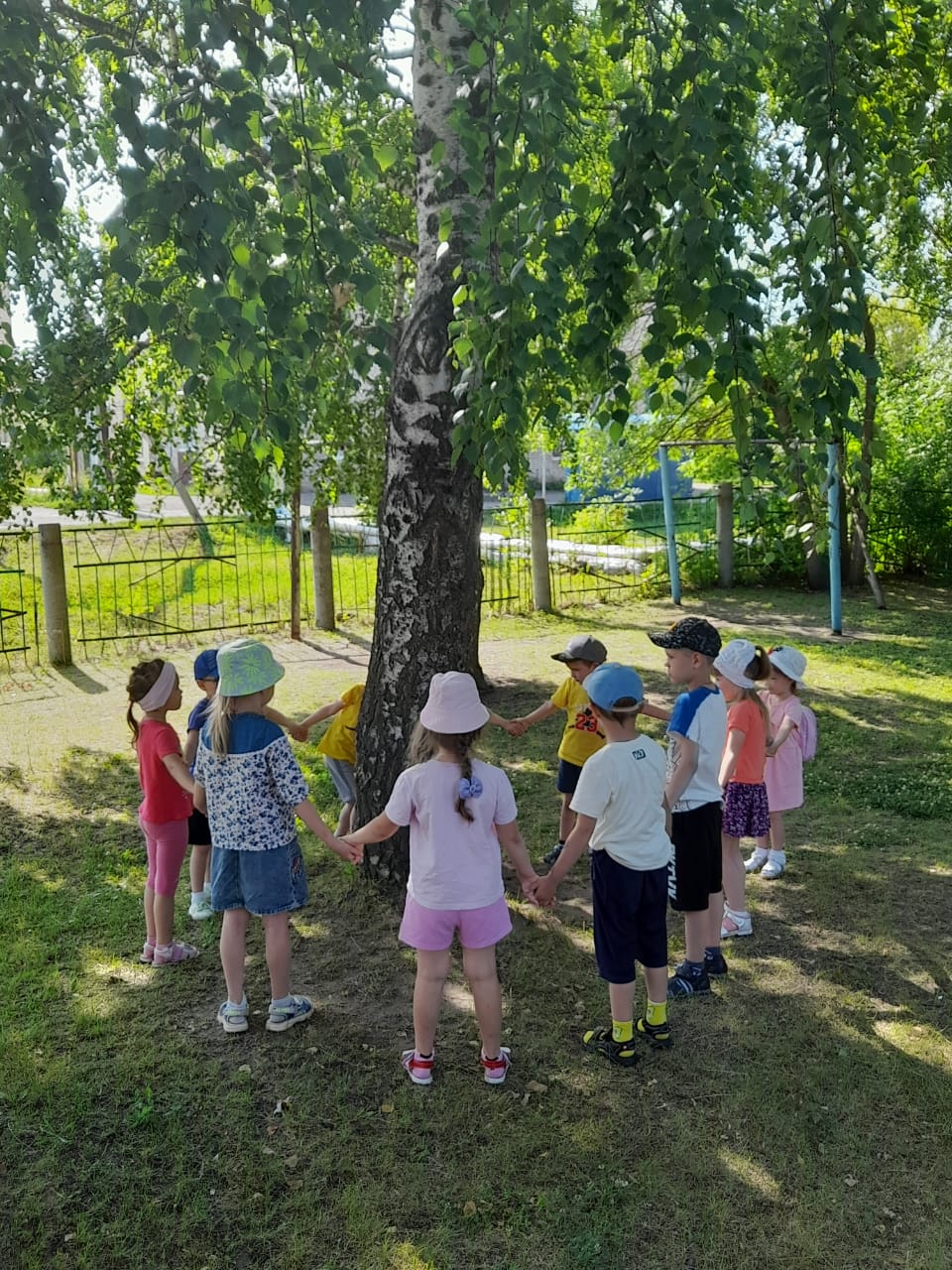 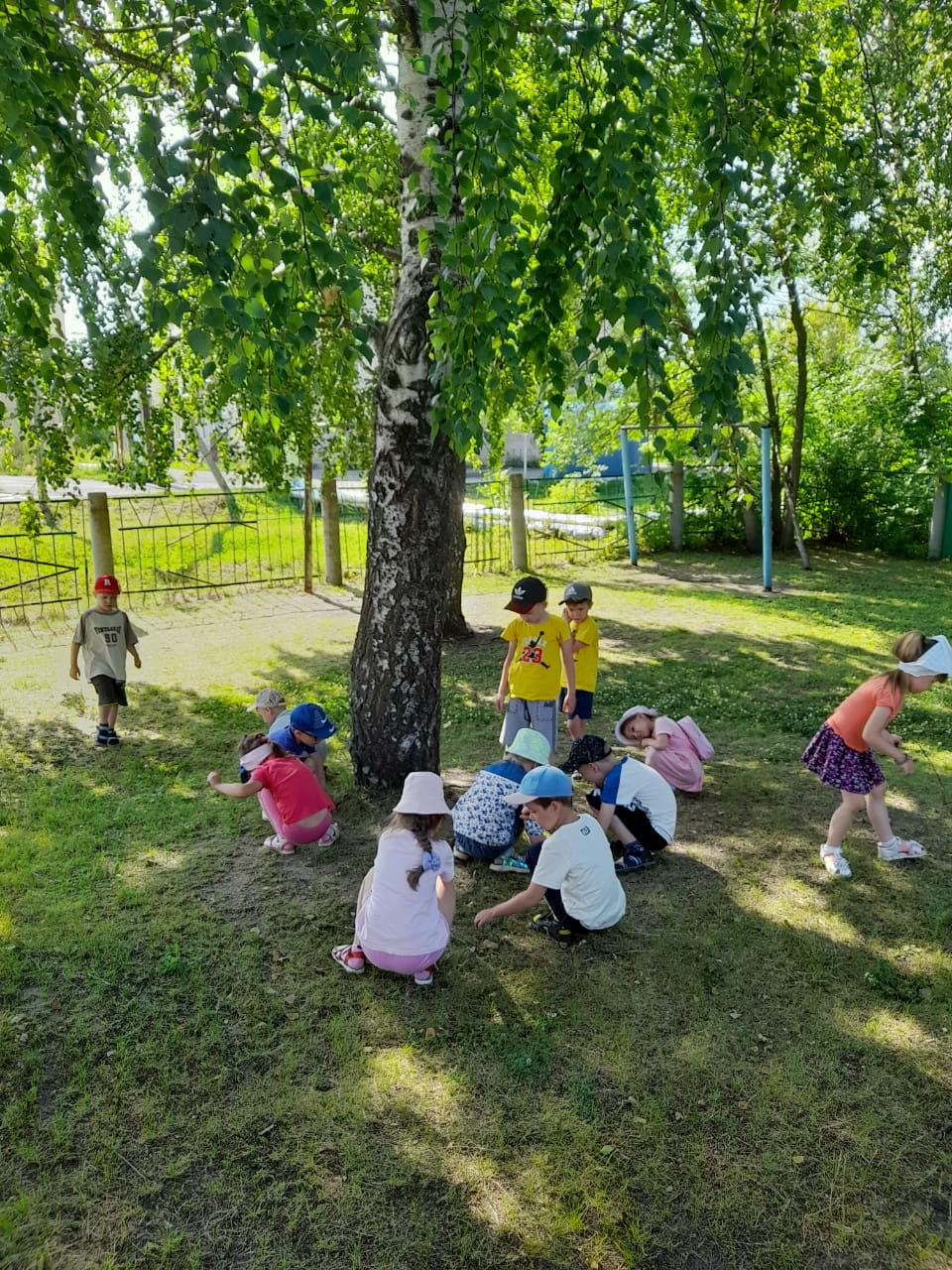 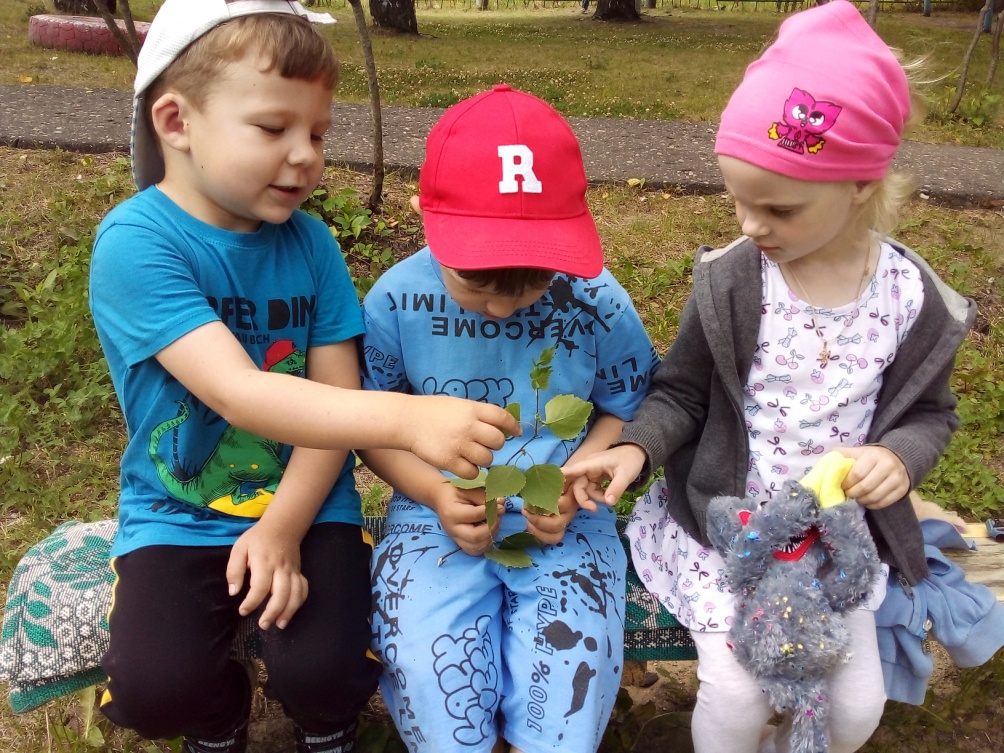 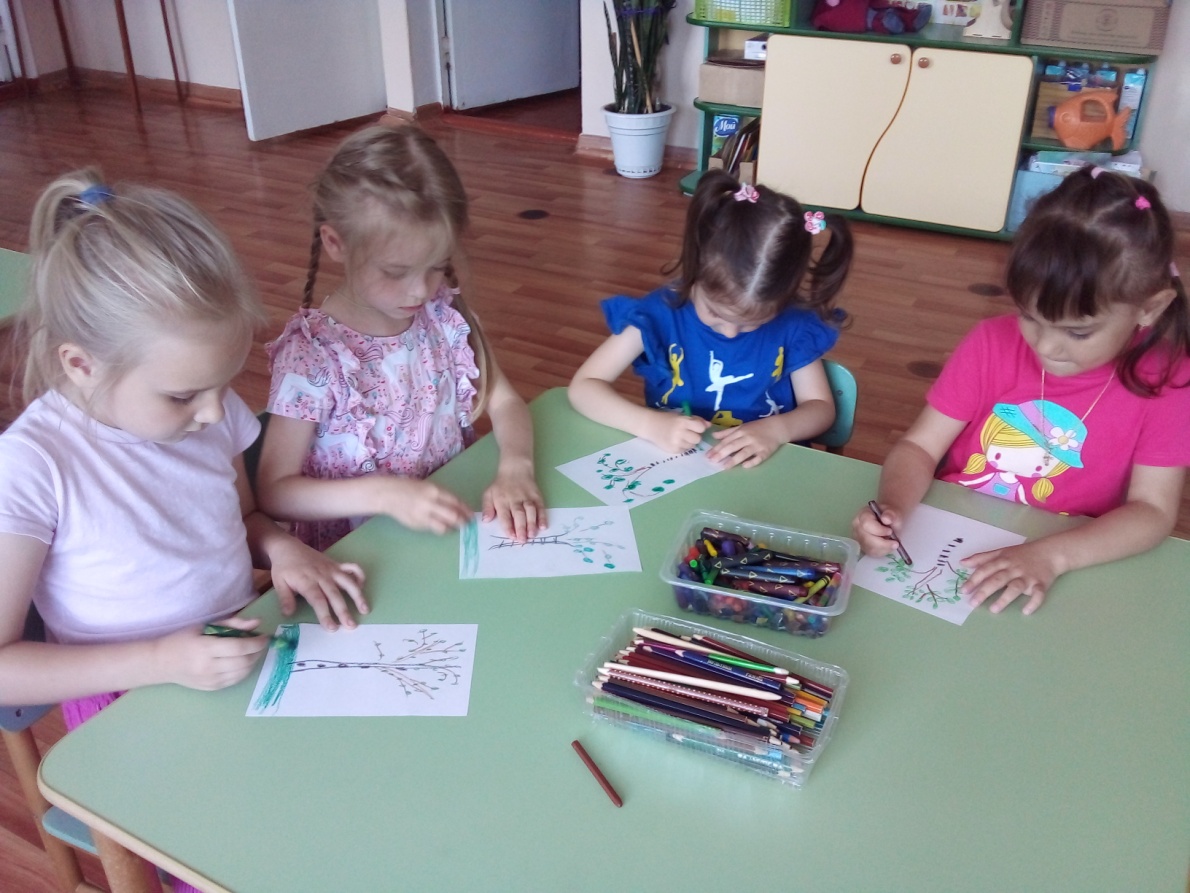 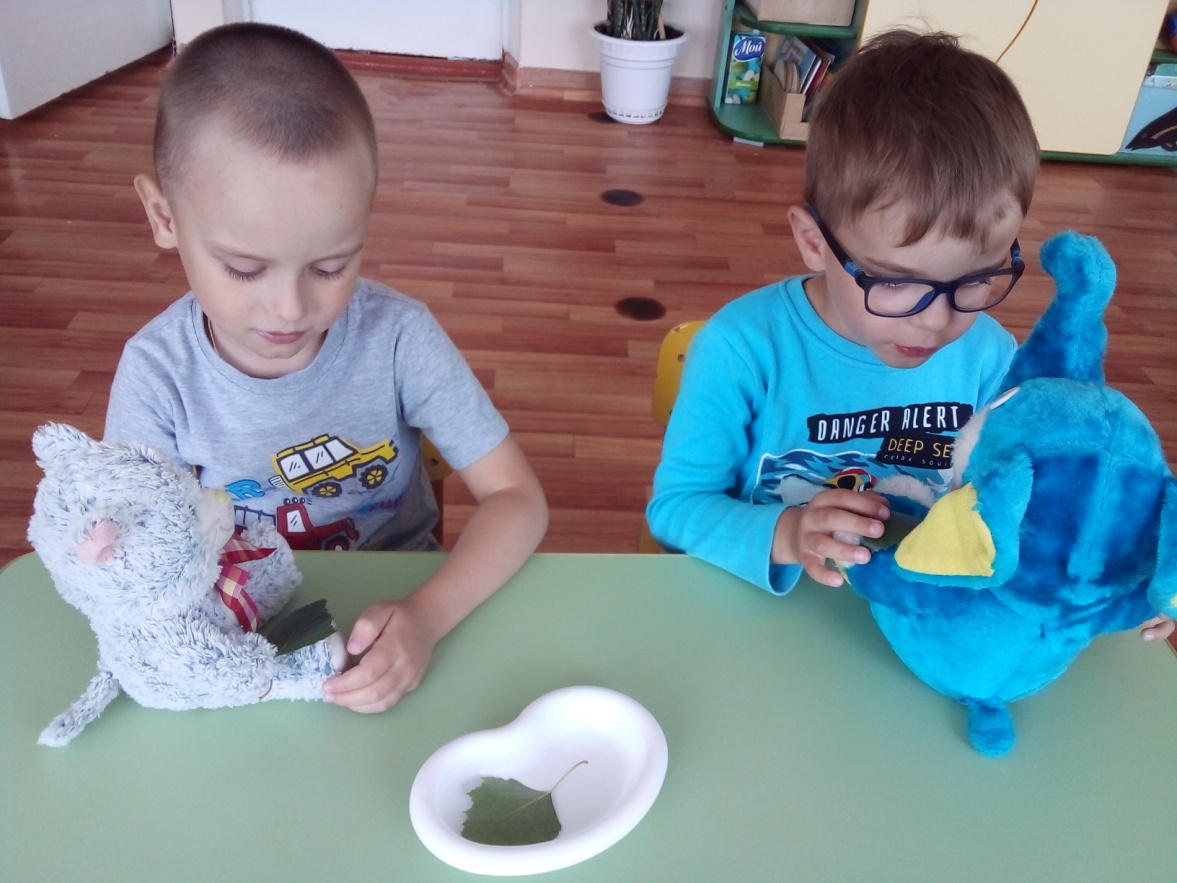 